Бөлім тақырыбы: Музыка өнері және қазақтың киелі домбырасыБөлім тақырыбы: Музыка өнері және қазақтың киелі домбырасыМектеп:Мектеп:Мектеп:Мектеп:Мектеп:Мектеп:Мектеп:Күні: Күні: Мұғалімнің аты-жөні: Мұғалімнің аты-жөні: Мұғалімнің аты-жөні: Мұғалімнің аты-жөні: Мұғалімнің аты-жөні: Мұғалімнің аты-жөні: Мұғалімнің аты-жөні: Сынып: 7Сынып: 7Қатысқан оқушылар саны: Қатыспағандар:Қатыспағандар:Қатыспағандар:Қатыспағандар:Қатыспағандар:Қатыспағандар:Сабақтың тақырыбы:Сабақтың тақырыбы:Қазақ музыка өнерінің арналарыҚазақ музыка өнерінің арналарыҚазақ музыка өнерінің арналарыҚазақ музыка өнерінің арналарыҚазақ музыка өнерінің арналарыҚазақ музыка өнерінің арналарыҚазақ музыка өнерінің арналарыОқу бағдарламасына сәйкес оқыту мақсаттарыОқу бағдарламасына сәйкес оқыту мақсаттары7.1.4.1 мәтін тақырыбы, сөйлеушінің дауыс ырғағы мен сөйлеу мәнері арқылы негізгі ойды анықтау;7.4.3.1 фразеологизм, мақал-мәтелдердің эмоционалды мәнін, көркемдік ерекшеліктерін түсініп қолдану.7.1.4.1 мәтін тақырыбы, сөйлеушінің дауыс ырғағы мен сөйлеу мәнері арқылы негізгі ойды анықтау;7.4.3.1 фразеологизм, мақал-мәтелдердің эмоционалды мәнін, көркемдік ерекшеліктерін түсініп қолдану.7.1.4.1 мәтін тақырыбы, сөйлеушінің дауыс ырғағы мен сөйлеу мәнері арқылы негізгі ойды анықтау;7.4.3.1 фразеологизм, мақал-мәтелдердің эмоционалды мәнін, көркемдік ерекшеліктерін түсініп қолдану.7.1.4.1 мәтін тақырыбы, сөйлеушінің дауыс ырғағы мен сөйлеу мәнері арқылы негізгі ойды анықтау;7.4.3.1 фразеологизм, мақал-мәтелдердің эмоционалды мәнін, көркемдік ерекшеліктерін түсініп қолдану.7.1.4.1 мәтін тақырыбы, сөйлеушінің дауыс ырғағы мен сөйлеу мәнері арқылы негізгі ойды анықтау;7.4.3.1 фразеологизм, мақал-мәтелдердің эмоционалды мәнін, көркемдік ерекшеліктерін түсініп қолдану.7.1.4.1 мәтін тақырыбы, сөйлеушінің дауыс ырғағы мен сөйлеу мәнері арқылы негізгі ойды анықтау;7.4.3.1 фразеологизм, мақал-мәтелдердің эмоционалды мәнін, көркемдік ерекшеліктерін түсініп қолдану.7.1.4.1 мәтін тақырыбы, сөйлеушінің дауыс ырғағы мен сөйлеу мәнері арқылы негізгі ойды анықтау;7.4.3.1 фразеологизм, мақал-мәтелдердің эмоционалды мәнін, көркемдік ерекшеліктерін түсініп қолдану.Сабақтың мақсаттарыСабақтың мақсаттарыБарлық оқушылар: тыңдалған мәтіндегі негізгі ойды анықтайды, фразеологизмдердің мәнін түсініп қолданады;Көптеген оқушылар: сөйлеушінің дауыс ырғағы мен сөйлеу мәнері арқылы негізгі ойды анықтайды, фразеологизмдерге мысал келтіреді;Кейбір оқушылар: мәтін тақырыбы, сөйлеушінің дауыс ырғағы мен сөйлеу мәнері арқылы негізгі ойды анықтайды, фразеологизм, мақал-мәтелдерді өз шығармащылығында қолданады.Барлық оқушылар: тыңдалған мәтіндегі негізгі ойды анықтайды, фразеологизмдердің мәнін түсініп қолданады;Көптеген оқушылар: сөйлеушінің дауыс ырғағы мен сөйлеу мәнері арқылы негізгі ойды анықтайды, фразеологизмдерге мысал келтіреді;Кейбір оқушылар: мәтін тақырыбы, сөйлеушінің дауыс ырғағы мен сөйлеу мәнері арқылы негізгі ойды анықтайды, фразеологизм, мақал-мәтелдерді өз шығармащылығында қолданады.Барлық оқушылар: тыңдалған мәтіндегі негізгі ойды анықтайды, фразеологизмдердің мәнін түсініп қолданады;Көптеген оқушылар: сөйлеушінің дауыс ырғағы мен сөйлеу мәнері арқылы негізгі ойды анықтайды, фразеологизмдерге мысал келтіреді;Кейбір оқушылар: мәтін тақырыбы, сөйлеушінің дауыс ырғағы мен сөйлеу мәнері арқылы негізгі ойды анықтайды, фразеологизм, мақал-мәтелдерді өз шығармащылығында қолданады.Барлық оқушылар: тыңдалған мәтіндегі негізгі ойды анықтайды, фразеологизмдердің мәнін түсініп қолданады;Көптеген оқушылар: сөйлеушінің дауыс ырғағы мен сөйлеу мәнері арқылы негізгі ойды анықтайды, фразеологизмдерге мысал келтіреді;Кейбір оқушылар: мәтін тақырыбы, сөйлеушінің дауыс ырғағы мен сөйлеу мәнері арқылы негізгі ойды анықтайды, фразеологизм, мақал-мәтелдерді өз шығармащылығында қолданады.Барлық оқушылар: тыңдалған мәтіндегі негізгі ойды анықтайды, фразеологизмдердің мәнін түсініп қолданады;Көптеген оқушылар: сөйлеушінің дауыс ырғағы мен сөйлеу мәнері арқылы негізгі ойды анықтайды, фразеологизмдерге мысал келтіреді;Кейбір оқушылар: мәтін тақырыбы, сөйлеушінің дауыс ырғағы мен сөйлеу мәнері арқылы негізгі ойды анықтайды, фразеологизм, мақал-мәтелдерді өз шығармащылығында қолданады.Барлық оқушылар: тыңдалған мәтіндегі негізгі ойды анықтайды, фразеологизмдердің мәнін түсініп қолданады;Көптеген оқушылар: сөйлеушінің дауыс ырғағы мен сөйлеу мәнері арқылы негізгі ойды анықтайды, фразеологизмдерге мысал келтіреді;Кейбір оқушылар: мәтін тақырыбы, сөйлеушінің дауыс ырғағы мен сөйлеу мәнері арқылы негізгі ойды анықтайды, фразеологизм, мақал-мәтелдерді өз шығармащылығында қолданады.Барлық оқушылар: тыңдалған мәтіндегі негізгі ойды анықтайды, фразеологизмдердің мәнін түсініп қолданады;Көптеген оқушылар: сөйлеушінің дауыс ырғағы мен сөйлеу мәнері арқылы негізгі ойды анықтайды, фразеологизмдерге мысал келтіреді;Кейбір оқушылар: мәтін тақырыбы, сөйлеушінің дауыс ырғағы мен сөйлеу мәнері арқылы негізгі ойды анықтайды, фразеологизм, мақал-мәтелдерді өз шығармащылығында қолданады.ЖоспарЖоспарЖоспарЖоспарЖоспарЖоспарЖоспарЖоспарЖоспарСабақтың кезеңі/ уақытПедагогтің әрекетіПедагогтің әрекетіПедагогтің әрекетіПедагогтің әрекетіОқушының әрекетіОқушының әрекетіБағалауРесурстарСабақтың басыІ. Ұйымдастыру: -оқушылардың сабаққа қатысын тексеру;- сабақ мақсатымен таныстыру.Қызығушылықты оятуОқушыларға сабақтың тақырыбын болжатуға бірнеше суреттер ұсынылады.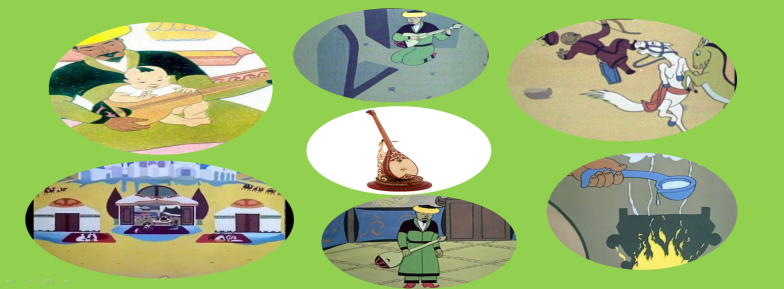 Оқушылар пікірлері тыңдалады. Сабақ тақырыбын тапқан оқушы жұлдызшамен бағаланады.Дескриптор:Суреттер арқылы сабақ тақырыбын болжайды;І. Ұйымдастыру: -оқушылардың сабаққа қатысын тексеру;- сабақ мақсатымен таныстыру.Қызығушылықты оятуОқушыларға сабақтың тақырыбын болжатуға бірнеше суреттер ұсынылады.Оқушылар пікірлері тыңдалады. Сабақ тақырыбын тапқан оқушы жұлдызшамен бағаланады.Дескриптор:Суреттер арқылы сабақ тақырыбын болжайды;І. Ұйымдастыру: -оқушылардың сабаққа қатысын тексеру;- сабақ мақсатымен таныстыру.Қызығушылықты оятуОқушыларға сабақтың тақырыбын болжатуға бірнеше суреттер ұсынылады.Оқушылар пікірлері тыңдалады. Сабақ тақырыбын тапқан оқушы жұлдызшамен бағаланады.Дескриптор:Суреттер арқылы сабақ тақырыбын болжайды;І. Ұйымдастыру: -оқушылардың сабаққа қатысын тексеру;- сабақ мақсатымен таныстыру.Қызығушылықты оятуОқушыларға сабақтың тақырыбын болжатуға бірнеше суреттер ұсынылады.Оқушылар пікірлері тыңдалады. Сабақ тақырыбын тапқан оқушы жұлдызшамен бағаланады.Дескриптор:Суреттер арқылы сабақ тақырыбын болжайды;Оқушылармен сәлемдесіп, зейінін сабаққа аудару.Оқушыларға сабақтың тақырыбын болжатуға бірнеше суреттер ұсынылады.Оқушылармен сәлемдесіп, зейінін сабаққа аудару.Оқушыларға сабақтың тақырыбын болжатуға бірнеше суреттер ұсынылады.ҚБ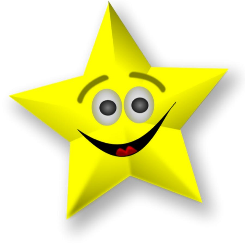 ҚБСабақтың соңы Рефлексия Тыңдалым тапсырмасы.Мәтінді тыңдап, тақырыбы, құрылымы және тілдік ерекшелігін 3-тапсырма мәтінімен салыстырыңдар. Бағалау критерийі таныстырылады:1-мәтін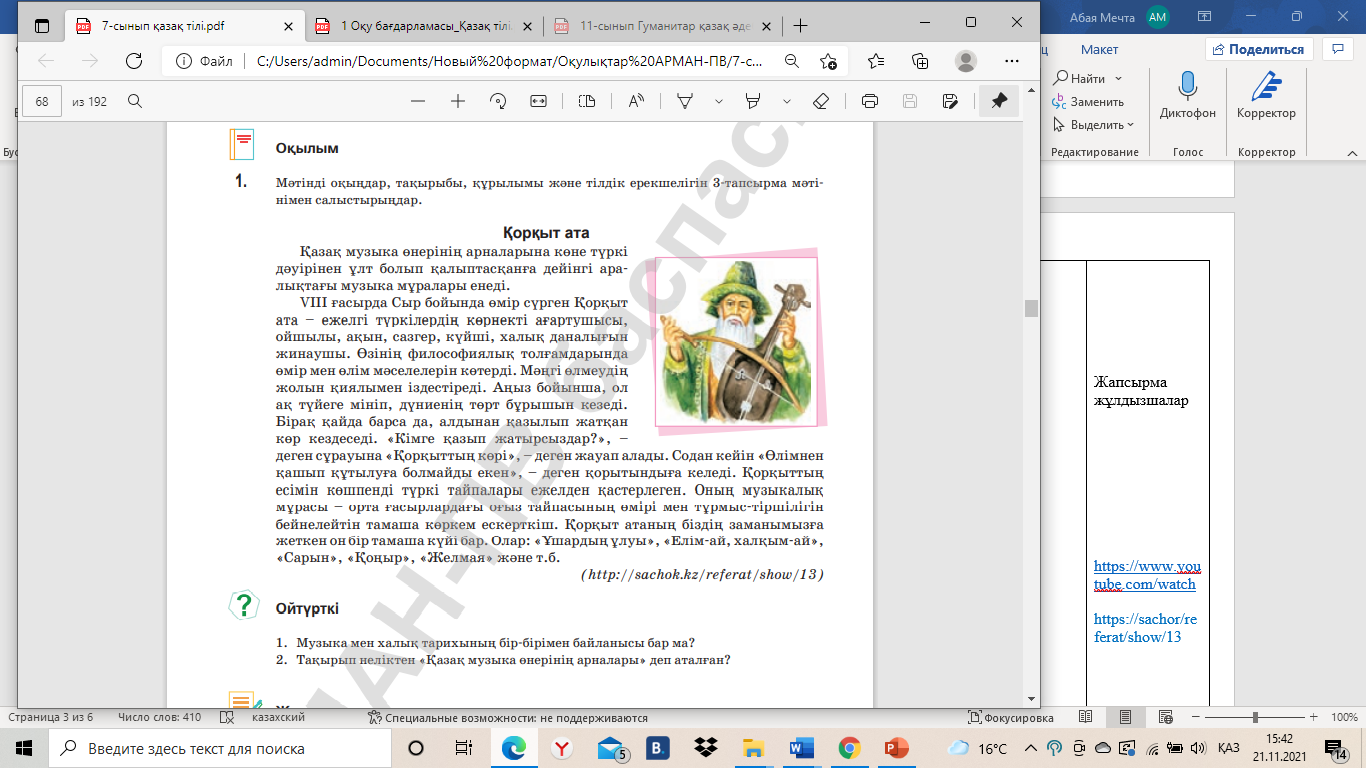 2-мәтін. Мәтіндегі қою қаріппен берілген сөздер мен фразеологизмдерді синонимдерімен ауыстырып баяндаңдар. Ауыстырған сөздерді дәптерге жазыңдар.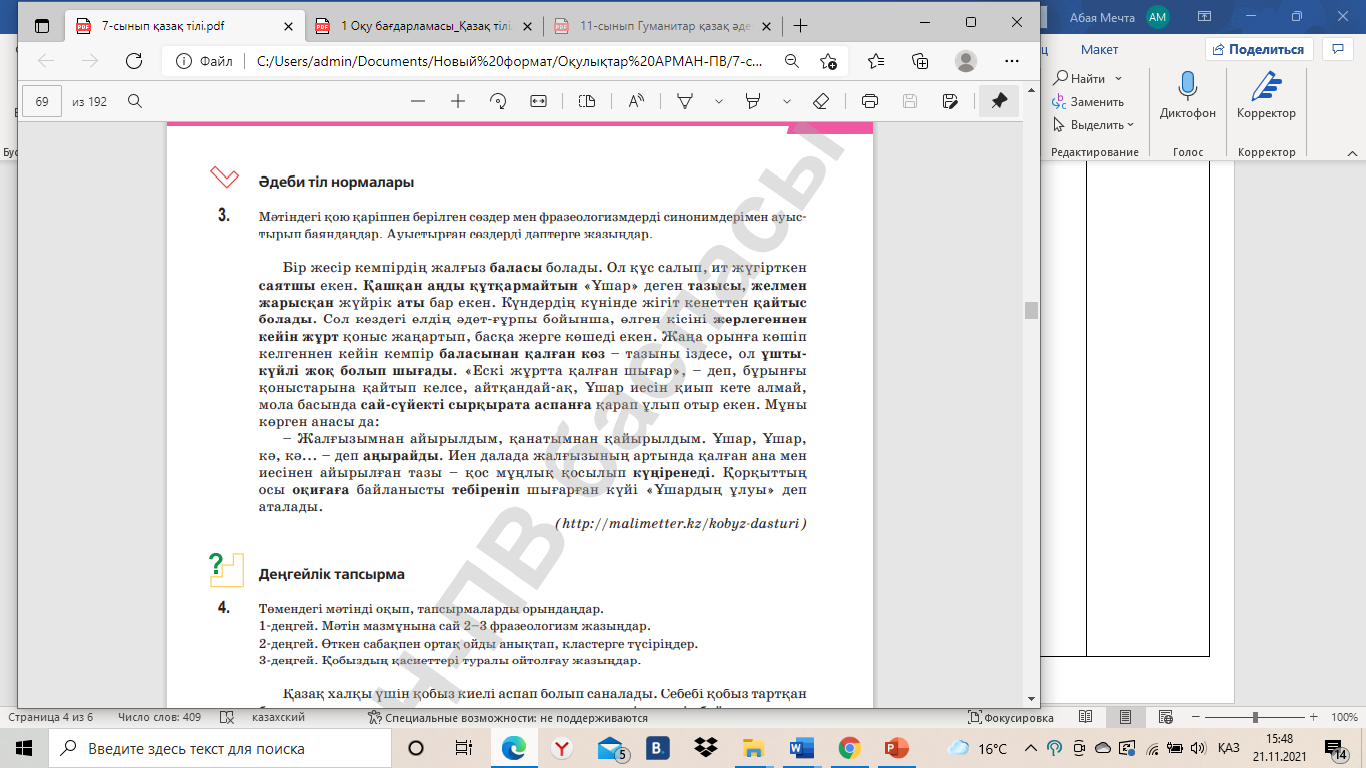 Дескриптор:екі мәтінді салыстырады, идеялық мазмұнын анықтайды;мәтіннен фразеологизмдерді анықтап, синонимдерімен алмастырып баяндайды;«Төрт сөйлем» тәсілі бойынша берілген мәтіндердегі ойды қорытындылайды.ҚБТЫҢДАЛЫМНАН КЕЙІНДеңгейлік тапсырмалар.1-деңгей. Мәтін мазмұнына сай 2-3 фразеологизм жазыңдар.2-деңгей. Өткен сабақпен ортақ ойды анықтап, кластерге түсіріңдер.3-деңгей. Қобыздың қасиеттері туралы ойтолғау жазыңдар.Жұптар бір-біріне жұлдызша беру арқылы бағалайды.ЖЖ. Оқушылар жұптаса отырып жазба жұмыстарын тексередіТыңдалым тапсырмасы.Мәтінді тыңдап, тақырыбы, құрылымы және тілдік ерекшелігін 3-тапсырма мәтінімен салыстырыңдар. Бағалау критерийі таныстырылады:1-мәтін2-мәтін. Мәтіндегі қою қаріппен берілген сөздер мен фразеологизмдерді синонимдерімен ауыстырып баяндаңдар. Ауыстырған сөздерді дәптерге жазыңдар.Дескриптор:екі мәтінді салыстырады, идеялық мазмұнын анықтайды;мәтіннен фразеологизмдерді анықтап, синонимдерімен алмастырып баяндайды;«Төрт сөйлем» тәсілі бойынша берілген мәтіндердегі ойды қорытындылайды.ҚБТЫҢДАЛЫМНАН КЕЙІНДеңгейлік тапсырмалар.1-деңгей. Мәтін мазмұнына сай 2-3 фразеологизм жазыңдар.2-деңгей. Өткен сабақпен ортақ ойды анықтап, кластерге түсіріңдер.3-деңгей. Қобыздың қасиеттері туралы ойтолғау жазыңдар.Жұптар бір-біріне жұлдызша беру арқылы бағалайды.ЖЖ. Оқушылар жұптаса отырып жазба жұмыстарын тексередіТыңдалым тапсырмасы.Мәтінді тыңдап, тақырыбы, құрылымы және тілдік ерекшелігін 3-тапсырма мәтінімен салыстырыңдар. Бағалау критерийі таныстырылады:1-мәтін2-мәтін. Мәтіндегі қою қаріппен берілген сөздер мен фразеологизмдерді синонимдерімен ауыстырып баяндаңдар. Ауыстырған сөздерді дәптерге жазыңдар.Дескриптор:екі мәтінді салыстырады, идеялық мазмұнын анықтайды;мәтіннен фразеологизмдерді анықтап, синонимдерімен алмастырып баяндайды;«Төрт сөйлем» тәсілі бойынша берілген мәтіндердегі ойды қорытындылайды.ҚБТЫҢДАЛЫМНАН КЕЙІНДеңгейлік тапсырмалар.1-деңгей. Мәтін мазмұнына сай 2-3 фразеологизм жазыңдар.2-деңгей. Өткен сабақпен ортақ ойды анықтап, кластерге түсіріңдер.3-деңгей. Қобыздың қасиеттері туралы ойтолғау жазыңдар.Жұптар бір-біріне жұлдызша беру арқылы бағалайды.ЖЖ. Оқушылар жұптаса отырып жазба жұмыстарын тексередіМәтінді тыңдап, тақырыбы, құрылымы және тілдік ерекшелігін 3-тапсырма мәтінімен салыстырыңдар.Екі мәтінді салыстырады, идеялық мазмұнын анықтайды;Мәтіннен фразеологизмдерді анықтап, синонимдерімен алмастырып баяндайды;«Төрт сөйлем» тәсілі бойынша берілген мәтіндердегі ойды қорытындылайды.Деңгейлік тапсырмалар орындайды.Оқушылар жұптаса отырып жазба жұмыстарын тексереді.Мәтінді тыңдап, тақырыбы, құрылымы және тілдік ерекшелігін 3-тапсырма мәтінімен салыстырыңдар.Екі мәтінді салыстырады, идеялық мазмұнын анықтайды;Мәтіннен фразеологизмдерді анықтап, синонимдерімен алмастырып баяндайды;«Төрт сөйлем» тәсілі бойынша берілген мәтіндердегі ойды қорытындылайды.Деңгейлік тапсырмалар орындайды.Оқушылар жұптаса отырып жазба жұмыстарын тексереді.ҚБҚБҚБҚБЖапсырма жұлдызшалар(http://malimetter.kz/kobyz-dasturi)А4 форматты қағаздарСабақтың соңы Рефлексия Ризамын- Ойланамын- Түзетемін- 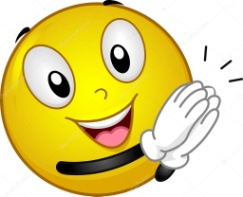 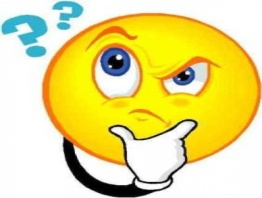 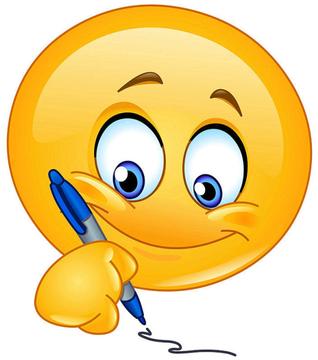 Ризамын- Ойланамын- Түзетемін- Ризамын- Ойланамын- Түзетемін- Ризамын- Ойланамын- Түзетемін- Ризамын- Ойланамын- Түзетемін- Ризамын- Ойланамын- Түзетемін- Ризамын- Ойланамын- Түзетемін- стикер